Request for ProposalSwitches for Wired NetworkLincoln Lutheran Middle/High SchoolContact: 			Lloyd Sommerer, 					Technology Coordinator Date Issued: 			February 24, 2021Proposers Conference: 	None ScheduledReturn Date: 			March 24, 2021Return To:				Lincoln Lutheran Middle/High School					1100 North 56th Street					Lincoln, NE 68504Method of Return:		U.S. Mail, Private Mail Service Carriers, or Personal Delivery to above location only.Table of Contents1.0 General Requirements	31.1 Objectives	31.2 Background	31.3 Communication	31.4 Submission	41.5 Timetable	41.6 E-Rate	41.7 Conditions	61.7.1 General conditions	61.7.2 Interpretation of RFP	61.7.3 Proposers’ Questions	71.7.4 Presentations	71.7.5 Terms	71.7.6 Information	81.8 Evaluation	91.8.1 Eligibility	91.8.2 Process	91.8.3 Rubric	101.9 Award	101.9.1 Process	101.9.2 Award or Rejection of Vendor Proposals	111.10 Requirements	111.10.1 Minimum Eligibility	111.11 Delivery Conditions	121.11.1 Maintenance and Support	121.11.2 Billing	132.0 Response Requirements	132.1 Content	132.1.1 Executive Summary	142.1.2 Proposer Qualifications	142.1.3 Solution Qualifications	142.1.4 Exceptions to RFP	152.1.5 Conflicts of Interest	152.1.6 Proposer Attachments	152.2 Pricing Information	153.0 Technical Requirements	163.1 General	163.2 Service Requirements	163.3 Hardware Requirements	17Appendix A	181.0 General Requirements
1.1 Objectives
The objective of this Request for Proposal (RFP) is to solicit hardware and software to provide switches for Lincoln Lutheran Middle/High School (Lincoln Lutheran) networking infrastructure. We currently mainly use HP 2500 series switches, but because we anticipate replacing all switches, compatibility with current switches is not a priority.This RFP does not include wiring to switches or the physical installation of switches.Background
Lincoln Lutheran Middle/High School is a private school serving students in and around Lincoln, Nebraska. Lincoln Lutheran is currently serving approximately 300 students at one location. Lincoln Lutheran currently employs approximately 40 full-time and part-time employees. The School Board has historically recognized that technology is crucial to the success of Lincoln Lutheran students and staff. The following switches are currently in service at Lincoln Lutheran:
2 x HP/Aruba 2530-48G POE+ (J9772A)
2 x HP/Aruba 2530-24G POE+ (J9779A)8 x HP/Aruba 2530-8G POE+ (J9774A)
1 x HP 2510-48G (J9280A)1 x Extreme Summit x250e-48
1 x Dell Power Connect 2724
2 x Dell Power Connect 27081 x D-Link DGS-1100-16
6 x 1 gigabit transceivers

As you can see, things are a little bit of a mess. See Appendix A for a list of our current needs. For more information on Lincoln Lutheran, please visit the school’s web site at www.lincolnlutheran.org.1.3 Communication
Communication regarding the RFP should be referred to the contact below: 

Lloyd Sommerer, Technology Coordinator
Lincoln Lutheran Middle/High School 
1100 North 56th Street 
Lincoln, NE 68504 
lsommerer@lincolnlutheran.org
Submit questions in writing (via postal service or email) by the date given in the timeline below. Questions and answers will be provided to all participants in the RFP via an addendum that will be posted at: https://www.lincolnlutheran.org/o/lincoln-lutheran/browse/194245
Vendors may email the contact listed above indicating their desire to participate in the RFP and indicating who should be contacted concerning the RFP.1.4 Submission
Proposals must be received no later than 3:30 PM (Central Daylight Time), March 24, 2021
Although an electronic version of this document will be made available to each vendor in preparing Proposals, the Proposal must be submitted in hard copy to:

Lincoln Lutheran Middle/High School 
ATTN: Lloyd Sommerer 
1100 North 56th Street 
Lincoln, NE 68504 1.5 Timetable
		The following timeline is subject to change by Lincoln Lutheran.1.6 E-Rate
The Federal Communications Commission (FCC) adopted rules on May 7, 1997, implementing section 254 of the Telecommunications Act of 1996 that provides telecommunication discounts for K-12 schools and public libraries. The rules were incorporated into the FCC's Universal Service Order (CC Docket No, 96-45). The Order ensures that all eligible schools and libraries have affordable access to modem telecommunication services, internal connection, and the Internet. This Universal Service discount program is popularly known as the "E-rate." in the school and library communities. See http://www.sl.universalservice.org for more information about the program.Under the Universal Service program, Lincoln Lutheran is eligible for up to 40% discounts on Internet services, internal network infrastructure and on the maintenance of all E-rate eligible items. To be eligible, Lincoln Lutheran must have an approved technology plan and use a competitive process for obtaining the goods and services. In addition, Lincoln Lutheran must follow procedures required by the Schools and Libraries Division of the Universal Service Administrative Company, which oversees implementation of the Universal Service provisions of the Telecommunications Act of 1996. As required by the E-rate program, price will be the largest, but not sole, consideration.It is anticipated that some goods or services obtained under this procurement may be eligible for the E-rate discounts, and Lincoln Lutheran intend to apply for such discounts. Under the program, providers receive the full amount they contract for, however payment for the eligible goods and services is split between Lincoln Lutheran and the Universal Service fund. Contractors who wish to respond to this RFP must:Apply for Service Provider Identification Number and provide it with the bid proposal. Agree that Lincoln Lutheran’s portion of the contract is subject to the availability of the discount to Lincoln Lutheran on a year by year basis.Agree to invoice the Schools and Libraries Corporation for the discount amount using the SLD-approved forms and procedures.Agree to invoice Lincoln Lutheran only for the after-discount amount.Agree to assist Lincoln Lutheran in resolving any administrative issues that arise from the USF program.Agree that the contract may be cancelled before delivery, at Lincoln Lutheran option, if Lincoln Lutheran does not receive the anticipated discounts.The Contractor shall refer to the Eligible Services List (FCC Docket No. 96-45) at the Schools and Libraries’ website at www.sl.universalservice.org. The Contractor is responsible for ensuring that all submissions are on the Eligible Services List, or if not, are so noted and priced separately.Contractor invoices must separate ineligible USF services and equipment from eligible USF services and equipment. 
1.7 Conditions 	1.7.1 General conditions
Lincoln Lutheran reserve the right to waive informalities in the proposals submitted and waive minor discrepancies in the proposal process.Lincoln Lutheran may make inquiries necessary to determine the qualifications and integrity of any Vendor. Evidence may be requested to verify financial stability, performance on projects of a similar nature, performance with vendors and subcontractors, performance in a timely manner or to verify personnel, certifications, qualifications, capabilities, equipment and facilities.Vendors are encouraged to propose additions or enhancements to the services, features or other requirements of this RFP or any awarded contract. These additions, improvements or enhancements may be proposed to save money, to improve performance or for any other purpose which presents a service advantage to Lincoln Lutheran. As part of the proposed changes, submit a complete proposal for evaluation. Those proposed service additions or enhancements that are acceptable will be processed as modifications to the contract or as new contracts as appropriate.Lincoln Lutheran will not be liable for proposal preparation costs or any delay in acting upon proposals. Except as provided in Section 1.7.3 hereof, Vendors may withdraw, in whole or in part, any proposal not accepted within the period specified in the proposal.Except for existing equipment, brand names should be read as “or equivalent”.
	1.7.2 Interpretation of RFP
Carefully examine the Request for Proposal requirements, specifications and conditions and fully understand the goods, services or systems required.If any Vendor finds discrepancies or omissions in this RFP, or is in doubt as to the meaning of a particular requirement, submit notifications and/or questions in writing or via e-mail for interpretation, correction or clarification.
If it is necessary to revise any part of this RFP, any change required will be communicated to all participants in the RFP via email through primary contact information provided by the participant.Lincoln Lutheran reserves the right to ask questions of a clarifying nature once proposals have been opened, interview any or all proposers that respond to the RFP, or make their recommendations based solely on the information contained in the proposals submitted.
This RFP will automatically become part of any contract awarded to a vendor.
	1.7.3 Proposers’ QuestionsQuestions concerning any condition or requirement of this RFP must be received on or before the designated date and time. Questions must be submitted in writing (via postal mail or email). Questions will be answered in communication to all proposers as an Addendum. Only the information provided in this RFP or its Addenda shall be considered by proposers in their proposal.
	1.7.4 PresentationsVendors who submit a proposal may be asked to make a presentation or demonstration of their proposal products or services to the Selection Committee. Presentations provide an opportunity for the Vendor to clarify their proposal and demonstrate the proposed products or services to ensure a thorough and mutual understanding of the work.

1.7.5 Termsa.	Proposals of price and schedule in this RFP remain in effect for 30 days after opening of the proposal.b.	If needed, payment schedule will be negotiated and attached as an addendum prior to signing the contract.c.	When a contract is awarded to a Vendor, it shall be signed within seven days by the vendor after approval for signing by Lincoln Lutheran. d.	Lincoln Lutheran reserve the rights to withdraw, supplement, amend or otherwise modify this RFP at any time prior to the selection of a proposer. Lincoln Lutheran also reserves the right to accept or reject at any time prior to execution of a contract in connection with this RFP, any or all proposals, or any part of any proposal submitted in response to this RFP, and to waive any defect or technicality and to advertise for new proposals where the acceptance, rejection, waiver or advertisement would be in the best interest of Lincoln Lutheran. A proposal that is incomplete, obscure, conditional, unbalanced or which contains irregularities, including alterations or erasures, may be rejected. Any proposal that fails to comply with any of the mandatory requirements of this RFP will be rejected.
	1.7.6 Information RFP Revision: If it is necessary to revise any part of this RFP, participants will be notified via email if they have provided an email address for a point of contact.Selection Committee: Proposals will be evaluated by a team consisting of Lincoln Lutheran representatives and their advisors. They will make final recommendation to the Executive Director who will engage the contract.Final Approval: The final award of this proposal is contingent upon the approval of the Executive Director and/or Boards of Education of Lincoln Lutheran. Vendor Notification: Vendors responding to the original RFP will be notified of their selection or rejection on the date of Vendor selection if they have provided the email address of a point of contact.Advertising: News releases including, but not limited to, commercial advertising, pertaining to this project may not be made without prior written approval.
1.8 Evaluation 1.8.1 EligibilityTo be considered for award and to be further evaluated, proposer must meet or exceed the minimum eligibility criteria. Failure to comply with Minimum Eligibility Requirements will disqualify the proposal and will suspend further consideration of the RFP Response.	1.8.2 ProcessThe RFP evaluation process will be conducted in sequential Steps. 

Step 1 Minimum Eligibility Proposals will be evaluated to determine if they meet the requirements of the RFP. Those that fail to meet the minimum requirements will not be evaluated nor considered for contract award.Proposals that meet the minimum requirements of Step 1 will be evaluated in three additional steps.

Step 2 Proposer Evaluation This step evaluates the strengths of the proposers submitting the proposal. An evaluation committee will score the proposals on the basis of Proposer Qualifications as specified and requested.

Step 3 Solution Evaluation This step evaluates the strengths of the solutions submitted in the proposal. An evaluation committee will score the proposals on the basis of Solution Qualifications as specified and requested and the quality, functionality and added value propositions included in the solutions that are proposed.

Step 4 Financial Evaluation The evaluation committee will assign point values to the cost and pricing strategy provided in the proposal. This step evaluates the prices submitted for required goods and services and the added value propositions for funding and pricing.The scores earned by each vendor for each step will be combined and the committee will make a recommendation to award to a vendor on the basis of highest combined score.1.8.3 Rubric
Proposals will be scored according to a rubric with qualities of the three primary proposal sections weighted as indicated in the following table.
1.9 Award 	1.9.1 ProcessLincoln Lutheran intends to make awards only to vendors that have complied with the terms, conditions and requirements of the overall RFP. The award will be based on the combined scores ascribed to proposals as outlined in Evaluation Process. This final price determination step will only involve those vendors that achieved highest point rankings for this RFP, and will not affect the award recommendations for any other RFP.Based upon the results of the evaluation, Lincoln Lutheran, at its sole discretion, may: recommend award to the top ranked proposer; may recommend award to more than one top ranked proposer; may short list the top ranked proposers for further consideration; or, may reject all proposals received.In the event that Lincoln Lutheran chooses to short list proposers, the list of short listed proposers may be further considered by Lincoln Lutheran. Lincoln Lutheran may interview the short listed proposers in order to make a recommendation for award. During the interview process, no submissions made after the proposal due date, amending or supplementing the proposal shall be considered.
	1.9.2 Award or Rejection of Vendor ProposalsFinal award will be made to the Vendor offering the system solution deemed to be in the best advantage to Lincoln Lutheran. Lincoln Lutheran will be the sole judge in making such determination. Lincoln Lutheran reserves the right to reject any or all proposals. Incomplete or unresponsive statements in connection with a proposal may be sufficient cause for its rejection. Proposals may be excluded from consideration for failure to comply with the specifications of this RFP. Although cost is the primary evaluation factor, it will not be the sole factor considered. The decision as to the acceptance of any proposal under this contract is final.Proposals will be evaluated by a team consisting of Lincoln Lutheran representatives and their advisors. They will make final recommendation to the Executive Director who will engage the contract. Award of this proposal is contingent upon the approval of the Executive Director.Selection of a successful proposal is not the end of the contractual process; further negotiation over the contract terms and conditions will be necessary, which, in and of itself, could change the Vendor of choice.Each of the Vendors responding to the RFP will be notified of their selection or rejection on the date of Vendor selection via the vendor provided point of contact email.
1.10 Requirements 	1.10.1 Minimum EligibilityIt is necessary for each proposer to meet the minimum eligibility requirements as a part of the proposal, including specific information as necessary to demonstrate satisfaction of each requirement.Proposer delivers a proposal organized according to the plan defined in this RFP addressing each requirement completely. Where requested, include descriptive information, technical literature and drawings that are sufficient in detail and organized to demonstrate compliance with request or technical specifications.Proposer is licensed to do business in Nebraska, is in good standing with federal, state and municipal jurisdictions to conduct business with Lincoln Lutheran.Proposer has presently, or will have at the time of implementation, the professionals, technicians and supporting staff necessary to deliver the proposed goods, services and systems.Schools and Libraries Division Service Provider Identification Number: Provide a valid SPIN number for participation in the E-Rate program. By ascribing a SPIN, proposer certifies that it has a comprehensive understanding of the E-Rate program and by submitting a proposal certifies this understanding and agreement to comply with all requirements of the program.Provide a copy of the E-Rate Service Provider Annual Certification Form 473 as distributed by the Schools and Libraries Division, as it was completed by the proposer and submitted to Schools and Libraries Division.The proposer is fully capable of delivering a solution inclusive of all required services described herein as a part of their proposed solution.
Services furnished in this contract must comply with applicable federal, state and local laws, codes and regulations.
1.11 Delivery Conditions 1.11.1 Maintenance and SupportProposed services will include maintenance support capabilities 24 hours a day, 7 days a week. Provide an overview of your account team support structure. Indicate the support level offered and identify the account team members and responsibilities.Provide a profile of the maintenance organization, capabilities, availability, and resources. Specifically address the resources and availability of spare parts for the maintenance or replacement of components.
1.11.2 Billing
The Vendor shall continue providing any part or all of the services in accordance with the terms and conditions, requirements and specifications of the contract for a period not to exceed 90 calendar days after the expiration or termination of the contract for a price not to exceed those prices set forth in the contract.Lincoln Lutheran is not required to pay taxes of any kind and assumes no such liability as a result of this solicitation. Any property tax payable on the Vendor's equipment which may be installed at Lincoln Lutheran is the responsibility of the Vendor.
Lincoln Lutheran will not incur charges until July 1, 2021 due to e-rate funding requirements.
2.0 Response Requirements 2.1 ContentPresent proposal divided into sections. The proposal should be clear, complete and consistent. There should be a total of seven (7) sections in the proposal in the following order.1.	Executive Summary 
2.	Proposer Qualifications
3.	Solution Qualifications
4. 	Exceptions 
5.	Conflicts of Interest
6.	Attachment A Forms7. 	Proposer AttachmentsEach representation of fact or future performance will be incorporated into the contract as a warranty by the respondent.
Vendors may include section 1. General Requirements of this RFP with initials, alternative proposals, and notes as part of their proposal. 		2.1.1 Executive SummaryInclude an abstract, stating the proposer’s understanding of the nature and scope of the goods and services required and a brief demonstration of the capability to comply with all terms and conditions of this RFP. Include the name, address, email address and telephone number of the person acting as the contact for matters concerning the proposal. Indicate whether the proposer is an individual, partnership or corporation. 	2.1.2 Proposer QualificationsInclude the following proposer Information:Company name, parent company nameAddress, city, state and zip of business officesAccounts receivable contact name, title, phone, email, address, city, state and zipAccount executive name, title, phone, email, address, city, state and zipPrimary project contact name, title, phone, email, address, city, state and zipFederal Tax ID numberE-Rate SPIN numberInclude the following descriptive information: State the nature and scope of the business Size of the organizationState whether the organization pursues business on a national, regional or local scaleDemonstrate an ongoing commitment to customers. State approximately how many K-12 clients are served nationally, in Nebraska and locally.Briefly describe the three most similar contracts, preferably K-12 educational agencies, or related engagements that proposer is currently engaged in or has completed within the past two years. Provide for each reference the customer name, contact name, title, telephone number and contract dates.	2.1.3 Solution Qualifications
Using instructions provided in specifications and general conditions within, submit a descriptive wired network hardware (switches) proposal and comprehensive equipment list (software, hardware, and services). The network must resemble a complete and totally functioning wired network solution.

Show how the proposed solution meets all of the requirements set forth in section 3.0 Technical Requirements.
Vendors may propose additions or enhancements to the services, features or other requirements of this RFP or any awarded contract. These additions, improvements or enhancements may be proposed to save money, to improve performance or for any other purpose which presents a service advantage to Lincoln Lutheran.
Include a Warranty for review as part of the proposal outlining a process for escalation and remediation of problem conditions.
Include detailed specification and product literature for all equipment included in the proposal.
List that includes all equipment, model numbers, prices, and quantities. 2.1.4 Exceptions to RFPNote any exceptions to the requirements and conditions where applicable. If exceptions are not noted, Lincoln Lutheran assumes that the Vendor’s proposals meet stated requirement and any discovered deviation will result in disqualification of the proposal.2.1.5 Conflicts of InterestAddress the potential, if any, for conflict of interest. Comply with federal, state and local laws, statutes and regulations, in particular, those addressing conflict of interest. Include the following:List any conflicts of Interest. If no conflict exists simply state that there are no conflicts.2.1.6 Proposer AttachmentsThe vendor may wish to include additional materials and attachments to the proposal. If attachments are included, each should be numerically labeled and appear in the same order that each Attachment is referenced within the previous response sections. 2.2 Pricing InformationPricing should only be submitted with the Original Proposal. Vendors may submit several options within a single proposal with differing price points for different levels of equipment and/or services.Pricing should be included for each model of equipment rather than a single overall hardware cost.Include service plan options. Provide complete descriptions of service plan options. Provide complete pricing for any required ancillary services. Failure to disclose costs may result in termination of contract negotiations.All proposals that require software licensing costs should include pricing information for a 5 year term and language to the effect that additional years of licensing may be purchased on an annual basis for one fifth (1/5) of that 5 year term once the end of the initial 5 year term is reached.For proposals that require software licensing, preference will be given to vendors whose equipment continues to function after the software licensing expires.Pricing should include all fees, transportation and delivery charges.3.0 Technical Requirements 3.1 GeneralThe purpose of this RFP is to supply Lincoln Lutheran with switches for a wired network. Lincoln Lutheran will physically install the switches. All solutions should includeAs this RFP contemplates the complete replacement of all switches, compatibility with current switches is not a requirement.Preference will be given to solutions that allow the administration of all switches from one location (single pane of glass administration).Preference will be given to cloud based administrative interfaces. Administrative interface should to intuitive and easy to use.The ability to track down problematic devices on the network should be provided.Lincoln Lutheran’s network is small enough that we do not anticipate the need for core switches; edge switches may be provided throughout.3.2 Service Requirements	a. The awardee will:Deliver all necessary hardware to Lincoln Lutheran on or before the last Friday in June, 2021. A loading dock is available if needed.Assist Lincoln Lutheran in the initial setup of the switches to ensure the highest quality network. This should include a primary single point of contact during the month of July 2021.Provide necessary training to Lincoln Lutheran to maintain the switches.Make consultation/support service available 24 hours/day, 7 days/week through e-mail and a toll free or local access phone line. This service will provide same day response to questions about support.Not bill for technical support or problem resolution relating to this service.3.3 Hardware Requirements
	a. Switches.  See Appendix A for current network layout, switch locations, number of ports necessary, POE, and SFP requirements at each location. Switches should have the following characteristics. At least 1 gigabit on all portsAs this RFP contemplates the complete replacement of all switches, compatibility with current switches is not a requirement.POE switches must fully support the latest ratified POE+ standard 802.3at, and if 802.3bt is available, please provide it as an option. POE switches must supply at least the total watts specified for each location.  (see appendix A). SFP ports and single mode fiber transceivers will be required at 6 wiring closets (see appendix A).	b. Switch AdministrationLincoln Lutheran has a strong preference for an off site, cloud based switch administration infrastructure maintained by the vendor. Preference will be given to solutions that allow the administration of all switches from one location (single pane of glass administration).Administrative interface should to intuitive and easy to use.The ability to track down problematic devices on the network should be provided.It should be trivial to change the configuration of multiple switches at the same time.Appendix A
	Below are the approximate locations of wiring closets and other switch locations at Lincoln Lutheran and the requirements at each location:Mac Lab closetMinimum requirement: 96 ports POE+ (minimum 1440 total watts)96 ports Currently at this location:Aruba 2530-48G POE+ J9772AHP 2530-48G POE+ J9772AHP 2510-48GProposal for this locationBoiler roomMinimum requirement:48 ports POE+ (minimum 720 total watts)Currently at this location:HP 2530-24G J9779AProposal for this locationCustodial hallwayMinimum requirement:12 ports POE+ (minimum 180 total watts)2 fiber transceiversCurrently at this location:HP 2530-8G POE+ J9774AProposal for this locationPC LabMinimum requirement:24 ports12 ports (second switch)Currently at this location:Extreme Summit x250e-48pD Link DGS-1100-16Proposal for this locationScience storage roomMinimum requirement:48 port POE+ (minimum 720 total watts)Currently at this location:Aruba 2530-24G POE+ J9773ADell PowerConect 2708Proposal for this locationGym MezzanineMinimum requirement:24 ports POE+ (360 total watts)Currently at this location:HP2530-8G POE+ J9774AProposal for this locationOfficeMinimum requirement:8 ports POE+ (minimum 120 total watts)Currently at this location:HP 25308G POE+ J9774AProposal for this locationServer rackMinimum requirement:16 portsCurrently at this location:Dell PowerConnect 2708Dell PowerConnect 2724Proposal for this locationS1Minimum requirement:16 ports POE+ (minimum 360 total watts)1 fiber transceiverCurrently at this location:HP 2530-8G POE+ J9774AProposal for this locationS3Minimum requirement:16 ports POE+ (minimum 360 total watts)2 fiber transceiversCurrently at this location:HP 2530-8G POE+ J9774AProposal for this locationS5Minimum requirement:16 ports POE+ (minimum 360 total watts)2 fiber transceiversCurrently at this location:HP 2530-8G POE+ J9774AProposal for this locationS7Minimum requirement:16 ports POE+ (minimum 360 total watts)2 fiber transceiversCurrently at this location:HP 2530-8G POE+ J9774AProposal for this locationWCAP Minimum requirement:16 ports POE+ (minimum 360 total watts)1 fiber transceiver Currently at this location:Aruba 2530-8G POE+ J9774AProposal for this location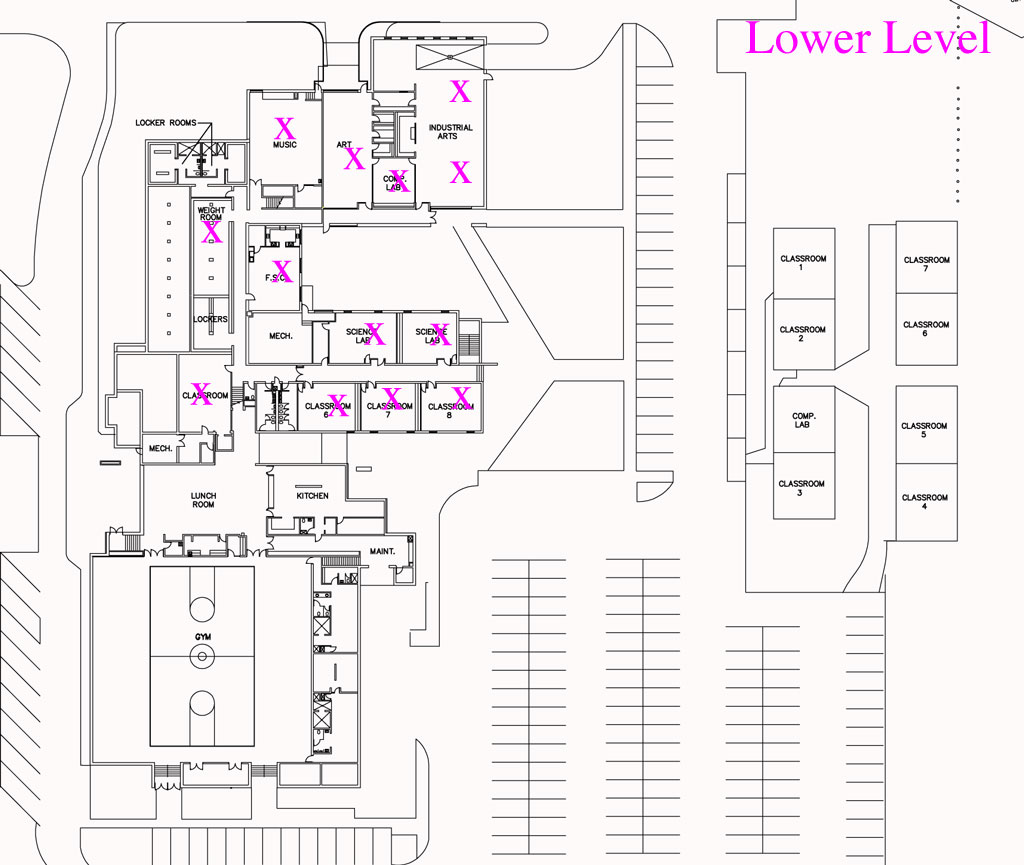 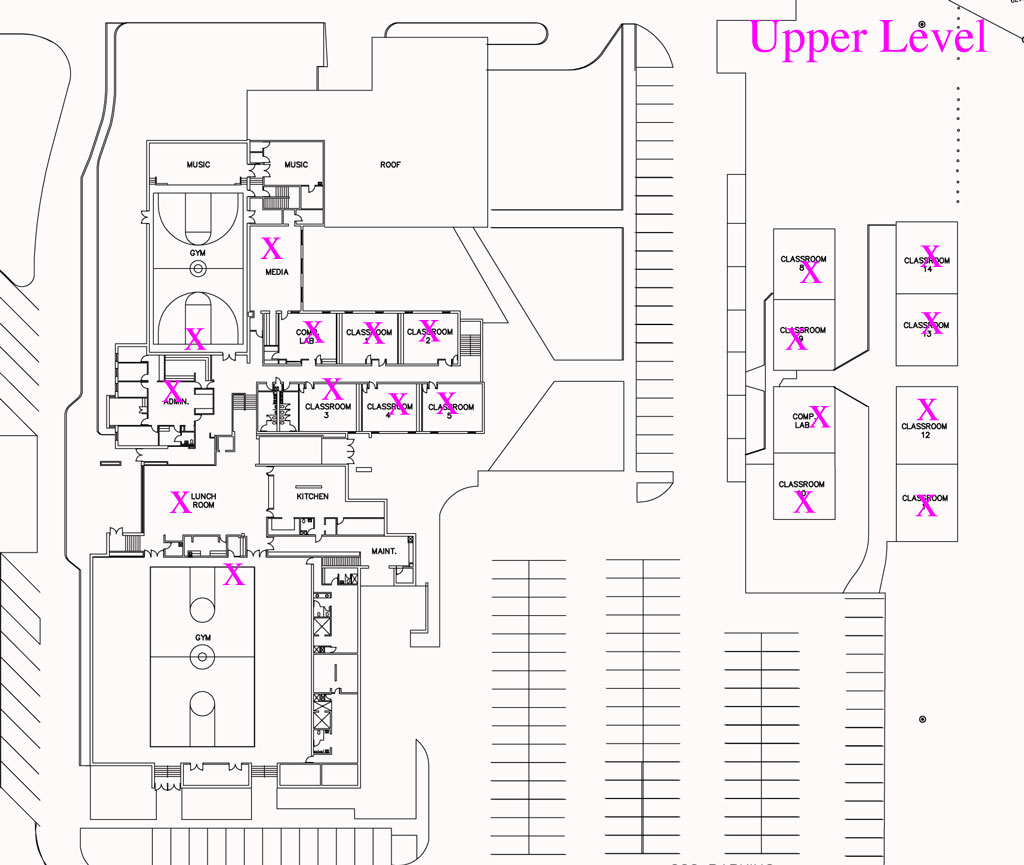 EventDate and TimeRFP release dateFebruary 24, 2021Written questions from proposers dueMarch 5, 2021Addendum with answers postedMarch 8, 2021Proposers’ Conference (if necessary)None scheduledProposals dueMarch 24, 2021Proposer presentations (if necessary)None scheduledEvaluation completeMarch 29, 2021Posting of awardMarch 29, 2021Anticipated delivery of hardwardJuly 1, 2021Accept 
(initial)Reject 
(initial)Reject & provide
alternative within 
RFP Response (initial)Note/Comments:Accept 
(initial)Reject 
(initial)Reject & provide
alternative within 
RFP Response (initial)Note/Comments:Accept 
(initial)Reject 
(initial)Reject & provide
alternative within 
RFP Response (initial)Note/Comments:Accept 
(initial)Reject 
(initial)Reject & provide
alternative within 
RFP Response (initial)Note/Comments:Accept 
(initial)Reject 
(initial)Reject & provide
alternative within 
RFP Response (initial)Note/Comments:Accept 
(initial)Reject 
(initial)Reject & provide
alternative within 
RFP Response (initial)Note/Comments:Accept 
(initial)Reject 
(initial)Reject & provide
alternative within 
RFP Response (initial)Note/Comments:Response to Section:Possible PointsEffective WeightMinimum Eligibility
(proposer must meet minimum requirements for further consideration)----Proposer Qualifications:
a. Overall quality of proposal
b. Reliability and References 
50
50
5%
5%Solution Qualifications
a. Functional requirements
b. User Interfacec. Warranty and technical support
300
100100
30%10%10%Pricing Qualification40040%Totals1000100%Accept 
(initial)Reject 
(initial)Reject & provide
alternative within 
RFP Response (initial)Note/Comments:Accept 
(initial)Reject 
(initial)Reject & provide
alternative within 
RFP Response (initial)Note/Comments:Accept 
(initial)Reject 
(initial)Reject & provide
alternative within 
RFP Response (initial)Note/Comments:Accept 
(initial)Reject 
(initial)Reject & provide
alternative within 
RFP Response (initial)Note/Comments:Accept 
(initial)Reject 
(initial)Reject & provide
alternative within 
RFP Response (initial)Note/Comments:Accept 
(initial)Reject 
(initial)Reject & provide
alternative within 
RFP Response (initial)Note/Comments: